Peter Biehl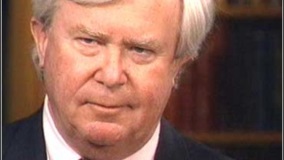 Peter Biehl (b.    – 2002) was well-loved by his daughter, Amy Biehl. Peter and his wife, Linda, were devastated when they got news that their only child had been murdered by four young South African men in August of 1993. Although his daughter’s killers only served three years in prison then applied for amnesty, Peter knew that they were truly sorry and supported their petitions. The guilt of what they had done to a person who was on their side was a portion of their punishment. In his opinion justice had been brought to his daughter’s killer.  He passed away in 2002 a victim of colon cancer.ARTICLES:Amy Biehl. (n.d.). Retrieved from http://en.wikipedia.org/wiki/Amy_BiehlThe Amy Biehl Foundation, Perpetuating Amy's work in South Africa. (n.d.). Retrieved from http://www.amybiehl.org/ “Amy’s Story: Their daughter is murdered.”  60 Minutes. CBS News, Feb. 28, 2000.  Web. 16 Dec 2015.  http://www.cbsnews.com/news/amys-story/#1999Anton, Mike. “ Obituary:  Peter Biehl, 59; Forgave Killers of Daughter.” Los Angeles Times.   Los Angeles Times, Apr 20, 2002. Web. 15 Dec 2015. http://articles.latimes.com/2002/apr/02/local/me-biehl2Banks, Sandy.  Out of Tragedy, A Legacy of Forgiveness. Los Angeles Times.   Los Angeles Times, Apr 9, 2002. Web. 15 Dec 2015. http://articles.latimes.com/2002/apr/09/news/lv-sandy9DEEPA BHARATH Photography by,ANA VENEGAS. "Freed by Compassion." Orange County RegisterNov 24 2013. ProQuest. Web. 15 Dec. 2015 .VIDEO:“Loved ones remember Biehl.” wn.com. wn, 04 Jun 2014.  Web. 8 Dec 2015.  http://article.wn.com/view/2013/08/27/Loved_ones_remember_Biehl/   [video; 18:54 min.]“Test of Time - The Story of Amy Biehl.” YouTube.  YouTube, Jun 4, 2014.  Web. 16 Dec 2015. https://www.youtube.com/watch?v=2F0t8UajJp8.  	Educational documentary exploring the role of forgiveness within Christianity through the real example of a Christian family and their efforts to forgive.  Describes the murder of Amy Biehl and interviews parents on their responses.“SOUTH AFRICA: KILLERS OF STUDENT AMY BIEHL GRANTED AMNESTY.” APArchive. The Associated Press, 1995-1998. Web. 28 Jan. 2016. http://www.aparchive.com/metadata/view/8f878cf515db977bb23e1dcaee6d2802?subClipIn=00:00:00&subClipOut=00:03:55AP Archive Footage of Peter Biehl hugging Manqina’s Mother, and some testimony in court.